Extended At-Home Learning: 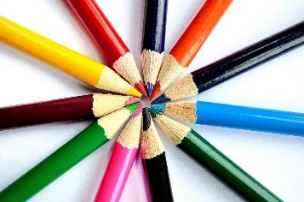 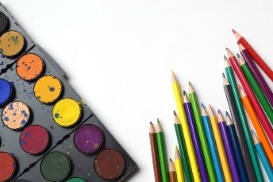 Menu 9 Art OpportunitiesKindergartenDraw something that has spots.Draw a pair of scissors running.1st GradeCreate a picture of the favorite things you like to collect.Find 5 things outside that start with the letter T.  Create a picture or collage with those 5 things.  You can draw or cut out pictures from a magazine.2nd GradePick your favorite book and draw a character from the book.Create some new characters that you think could be added to your favorite book.3rd GradeDraw a picture of a garden with what fruits or vegetables you would plant in it.Draw some of the fruit and vegetables from your garden but make them into carton characters by adding facial features as well as arms and legs.4th GradeDraw your teacher eating a piece of pizza while dancing.Put on your favorite outfit and draw a picture of yourself in it.5th GradeDraw a squirt gun squirting paint onto a wall.Create a design of anything that you are thankful for in your life.  